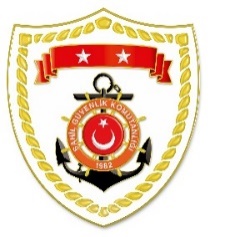 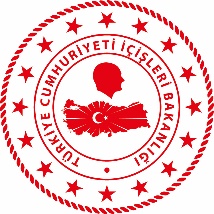 Karadeniz BölgesiEge BölgesiS.
NoTARİHMEVKİ VE ZAMANKURTARILAN SAYISIKURTARILAN/YEDEKLENEN TEKNE SAYISIAÇIKLAMA115 Temmuz 2021RİZE/Güneysu05.00--Meydana gelen sel felaketinde kaybolan 2 şahsın aranması faaliyetlerine devam edilmektedir.211 Ağustos 2021BARTIN-SİNOPKASTAMONU405-Sel felaketi sonrası mahsur kalan 405 vatandaşımız emniyetli bölgelere tahliye edilmiştir. Bölgede arama faaliyetlerine devam edilmektedir.S.
NoTARİHMEVKİ VE ZAMANKURTARILAN SAYISIKURTARILAN/YEDEKLENEN TEKNE SAYISIAÇIKLAMA107 Eylül 2021MUĞLA/Marmaris00.5532-Marmaris açıklarında Yunanistan unsurları tarafından Türk Karasularına geri itilen lastik bot içerisindeki 32 düzensiz göçmen kurtarılmıştır.207 Eylül 2021MUĞLA/Bodrum04.0018-Bodrum açıklarında Yunanistan unsurları tarafından Türk Karasularına geri itilen lastik bot içerisindeki 18 düzensiz göçmen kurtarılmıştır.307 Eylül 2021AYDIN/Kuşadası07.4030-Kuşadası ilçesi açıklarında lastik botlarının ağır hava ve deniz şartları nedeniyle sürüklenmesinden dolayı yardım talebinde bulunan 30 düzensiz göçmen kurtarılmıştır.407 Eylül 2021MUĞLA/Bodrum08.158-Bodrum açıklarında Yunanistan unsurları tarafından Türk Karasularına geri itilen lastik bot içerisindeki 8 düzensiz göçmen kurtarılmıştır.507 Eylül 2021MUĞLA/Marmaris10.1018-Marmaris açıklarında Yunanistan unsurları tarafından Türk Karasularına geri itilen lastik bot içerisindeki 18 düzensiz göçmen kurtarılmıştır.